Na výrobu zvieratiek budeme potrebovať: pet fľaše, krabice od mlieka alebo džúsu, rolky z wc papiera, farebný papier, temperové alebo vodové farby, gumené rukavice, bavlnu, lepidlo, nožnice. Dobrú náladu a šikovné ruky  . Fotky sú vítané. 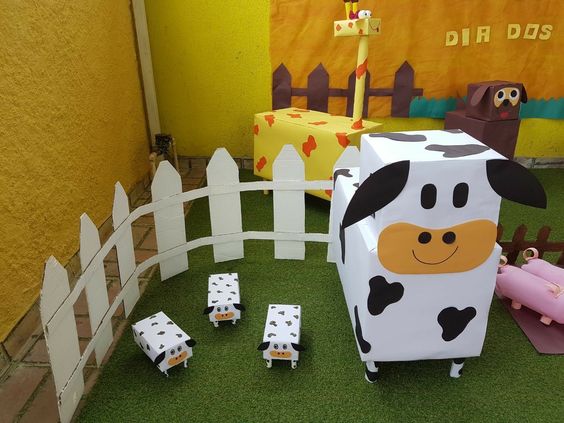 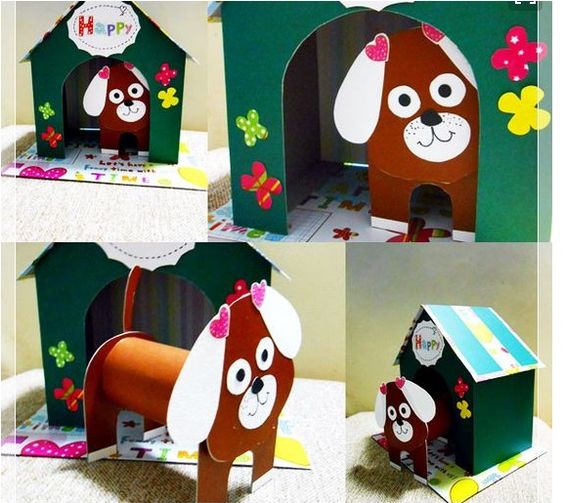 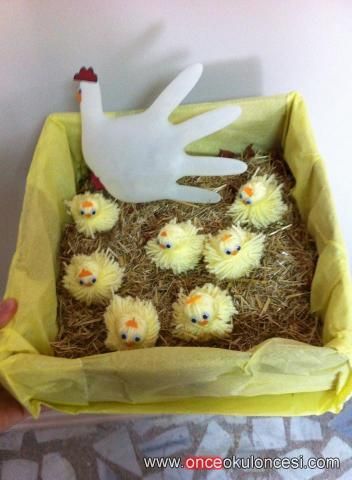 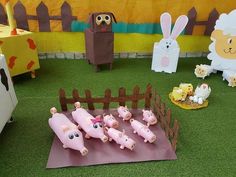 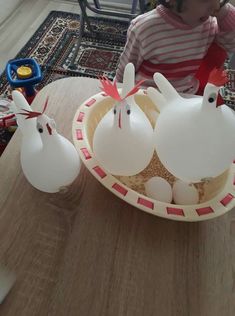 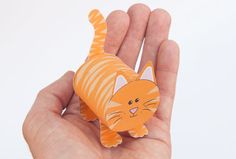 